      LOYOLA COLLEGE (AUTONOMOUS), CHENNAI – 600 034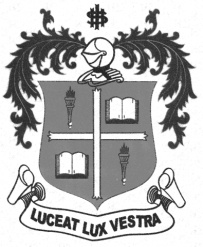     M.Sc. DEGREE EXAMINATION - ZOOLOGYFIRST SEMESTER – NOVEMBER 2012ZO 1821/1815 - ADVANCED EVOLUTIONARY BIOLOGY               Date : 07/11/2012 	Dept. No. 	  Max. : 100 Marks    Time : 1:00 - 4:00                                              	Section AAnswer ALL questions:	                             10x2=20 MarksComment on cosmozoic theory.Big bang theory is a tenable hypothesis. SubstantiateWhat is biochemical recapitulation?Name any eight vestigial organs in Man.Comment on Mesozoic era.Mention three important characteristics of Homo sapiensPoint mutation may affect survival and reproduction. JustifyWith a suitable example explain atavism.Define co-evolution.Distinguish living fossils from fossils.Section BAnswer any FOUR questions:	                           4×10=40 MarksExplain origin of eukaryotes.Write notes on genomatic mutations.Assess the available methods of dating of rocks and fossils .Describe the different categories of animal colouration.Explain evolutionary convergence and parallelism.Hybridization is an evolutionary catalyst. SubstantiateSection CAnswer any TWO questions:      	                              2×20=40 Marks Discuss Lamarckian principles and neo Lamarckism.Give an account of species, speciation and isolating mechanisms.Describe natural selection and genetic polymorphism.Explain  eugenics, euthenics and euphenics.  